技術提案力向上支援事業　参加申込書メールでのお申込みはコチラ　➡　torihiki@nico.or.jpFAXでのお申込みはコチラ  ➡　025-246-0030□ 個別支援をご希望される場合は、☑してください。※ご記入いただいた情報は、個人情報保護方針に基づき適正に取り扱います。個人情報保護方針は当機構のWebサイトをご覧ください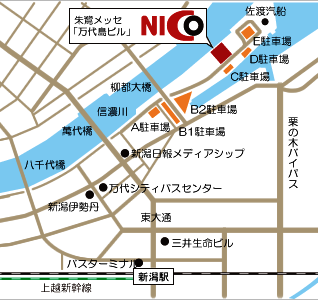 企業名電話番号住所〒〒〒□ セミナー参加をご希望される場合は、☑したうえで参加者名等をご記入ください□ セミナー参加をご希望される場合は、☑したうえで参加者名等をご記入ください□ セミナー参加をご希望される場合は、☑したうえで参加者名等をご記入ください□ セミナー参加をご希望される場合は、☑したうえで参加者名等をご記入ください参加者(1)（役職）　　　　　　　　　　　　　　　　　　　　　　　　　　　　　　　（お名前）（役職）　　　　　　　　　　　　　　　　　　　　　　　　　　　　　　　（お名前）（役職）　　　　　　　　　　　　　　　　　　　　　　　　　　　　　　　（お名前）e-mail参加者(2)（役職）　　　　　　　　　　　　　　　　　　　　　　　　　　　　　　　（お名前）（役職）　　　　　　　　　　　　　　　　　　　　　　　　　　　　　　　（お名前）（役職）　　　　　　　　　　　　　　　　　　　　　　　　　　　　　　　（お名前）e-mail※　個別支援をご希望された場合、別途、申請書、決算書類、会社案内等の書類をご提出いただきます※　個別支援の実施は、提出書類をもとに当機構内にて審査の上決定させていただきます※　個別支援は、企業様が主体的に個別支援課題に取り組むこと、パワーポイントが使えることが条件となります※　個別支援の際には、会場として会議室等をご用意ください